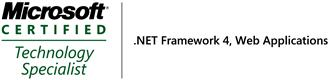 MRUTHYUNJAYA MENDUContact No.: +919948060101E-Mail :mruthyunjay.m@gmail.com Executive Summary:Over 12+ years of Experience as a Technology Trainer in Microsoft.NET(C#.NET,ASP.NET).Microsoft Certified Technology Specialist(MCTS) in the year 2011.Over 5000+ students certified under MTA Certification Training Program.Confident of Executing Training Programs as per the requirements.Enthusiastic to learn new concepts of .net to meet the industry requirements.Handled multiple Corporate batches for Cognizant and ATOS.Worked as a Developer & Inhouse Trainer for more than 15 Engineering leges.Handled multiple Online Trainings through gotomeeting software.Had 8+ years of experience as a Corporate Trainer.Knowledge of ASP.NET MVC, Python, JQuery, WCF, Angular JS,Silverlight and WPF.Trained & Certified numerous batches on MTA SDF(.NET),MTA HTML5 and MTA DBF.Visited 50+ Engineering colleges as a Guest Lecturer.Education Profile:Pursuing Ph.D in CSE with K L University from January 2019.M.Tech(Software Engineering) – Completed(in 2012) from JayamukhiInstitue of Technological Sciences,Warangal.B.Tech (CSE) –completed (in 2006) from D.V.R . And Tech(JNTU), Sangareddy.Intermediate   – completed(2000) from , Hanamkonda.    S.S.C        - completed(1996) from Paul’s high school, .Professional Experience:Worked as a Sr.Technical Trainer for Telangana Academy for Skill and Knowledge(TASK) from Dec 2015 to Jan 2019.Worked with Manipal Academy of Information Technology for ATOS Induction Batches,Bangalore from June 2015 to Sept 2015..Worked with ATS Infotech, New Delhi for a couple of assignments with Microsoft IT Academy.Worked as a Finishing School Trainer for Nexwave Talent Management Solutions, Hyderabad.Handled multiple trainings of Induction Batches as a DOTNET Trainer for Cognizant Technology Solutions(CTS), Hyderabad.Worked with SD Mactec IT Pvt. Ltd as a DOTNET Trainerfor few training requirements. Worked as an Inhouse Trainer & Developer for VRS & YRN Engineering College in the year 2007 through n-tier Technologies and trained 50+ students on C#.NET, ASP.NET & ADO.NET and helped them in doing their projects.Worked as a DOTNET Trainer & Project Developer for JPNCE Mahabubnagar in the year 2008 & 2009 throughActivenet Informatics Pvt. Ltd.Worked as a Project Developer & Guide at Mother Theresa College of Engineering Peddapally in the year 2010 through Coign Consulting.Handled a couple of trainings for HCL Technologies for Entry-level participants, Chennai.Handled a couple of trainings of Induction Batches as a DOTNET Trainer for IBM.Worked as a Sr.Technical Consultant for ATS Infotech,Punefor a couple of assignments with Microsoft IT Academy.Worked with ICOM Technologies, Hyderabad for multiple training programs.(Retail & Inhouse)Worked with Get IT Technologies to handle a couple of batches.Worked as a Project Guide for Vaagdevi PG College(Warangal) and KCCS(Warangal) in the year 2008 through n-tier Technologies and guided the students in implementing the Windows Applications & Web Applications.Roles and ResponsibilitiesCurriculum development and assessment		Handling projects for studentsProgram management				Guiding the projects in using MasterpagesStrong public speaker				Student MotivationEmployee motivation				Monitoring the project status						Other skills:Operating Systems 			:Ms-DOS, Windows family, UNIX.Packages              			: Ms-Office.PERSONAL PROFILEFather’s Name	 :  Reddaiah		Gender            	 :  MaleMarital Status    	 :  MarriedDate of Birth	 :   13-07-1980Languages Known   	 :  English, Telugu & Hindi.Strength                   :   Positive-attitude, Self-Confidence, Patience.Communication         :   H.No:11-1-139,		     Opp. Govt. High School,		     Industrial Colony,  		     Warangal, Telangana.Place: Warangal Date:			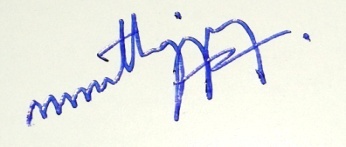 Signature(Mruthyunjaya M)